Bronze Wedding Package 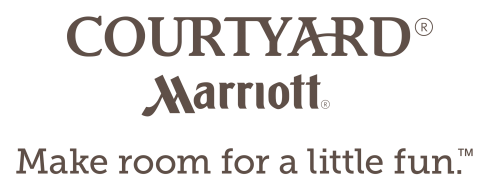 Punch, Dinner, Décor $52.00Fruit Punch Display with Glasses4 Course Dinner (Rolls & Salad, Pasta, Entrée, Dessert, Coffee & Tea)Courtyard Sheer Backdrop with Up-lighting (Available Full Ballroom)Courtyard Centerpieces, Table Numbers, Money Box and White Floor Length Linens Chair Covers Cash Bar or Host Consumption Bars Options Available	Room Rental Fee Waived, Minimum Package 50 Guests Silver Wedding Package Punch, Appetizers, Dinner, Full Décor, Table Wine, Late Night Service $67.00Fruit Punch Display with Glasses & Chef’s Selection Hand Passed Appetizers4 Course Dinner (Rolls & Salad, Pasta, Entrée, Dessert, Coffee & Tea)Courtyard Sheer Backdrop with Up-lighting (Available Full Ballroom)Courtyard Centerpieces, Table Numbers, Money Box and White Floor Length Linens Chair Covers with Colour Coordinated Sash or Table Runner2 Bottles Wine/Table & Late Night Buffet Cash Bar or Host Consumption Bars Options AvailableRoom Rental Waived, Minimum Package 50 Guests Full Wedding Package Punch, Appetizers, Dinner, Full Décor, Table Wine, 6 Hour Host Bar, Late Night Service $97.00Fruit Punch Display with Glasses & Chef’s Selection Hand Passed Appetizers4 Course Dinner (Rolls & Salad, Pasta, Entrée, Dessert, Coffee & Tea)Courtyard Sheer Backdrop with Up Lighting (Available Full Ballroom)Courtyard Centerpieces, Table Numbers, Money Box and White Floor Length Linens Chair Covers with Color Coordinated Sash or Table Runner2 Bottles of Wine/Table6 Hour Host Bar	Late Night Buffet Room Rental Waived, Minimum Package 50 Guests Complimentary Guestroom for the Bride and GroomCeremonyWith In-house Wedding Reception $600.00 / Without an In-house Wedding Reception $1100.00Outdoor Garden Ceremony set in an Intimate Garden Courtyard, for Vows & Pictures 